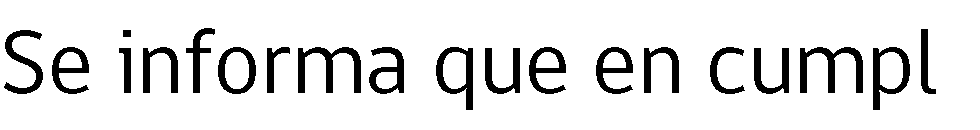 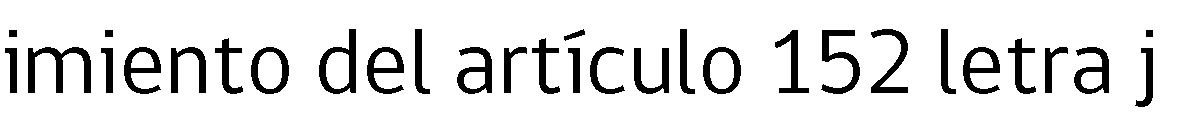 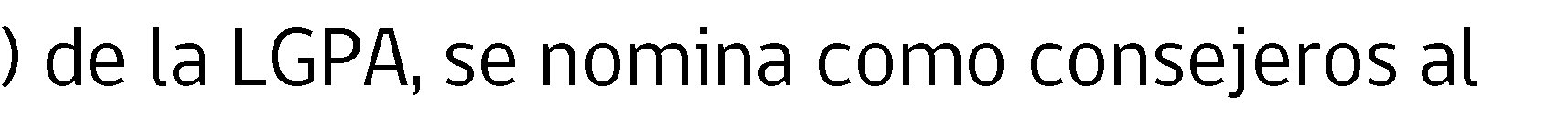 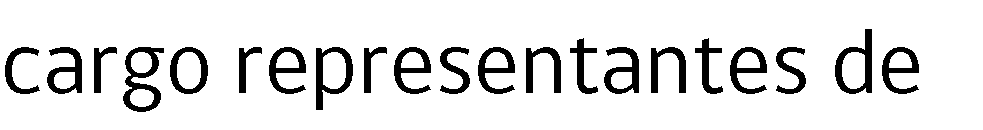 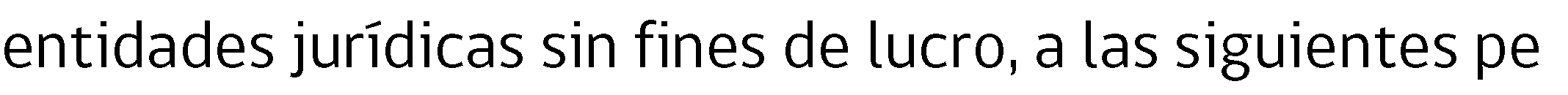 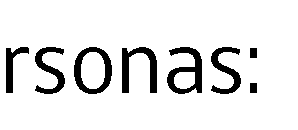  CARTA DE NOMINACION DEL REPRESENTANTE LEGAL DE ENTIDADES JURIDICAS SIN FINES DE LUCRO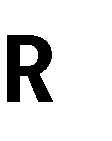 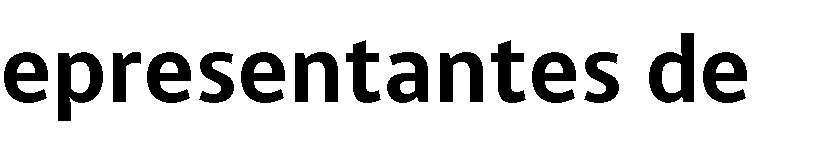 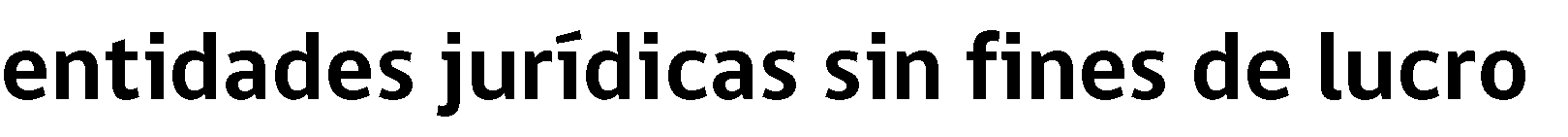 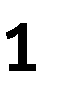 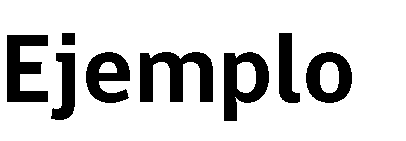 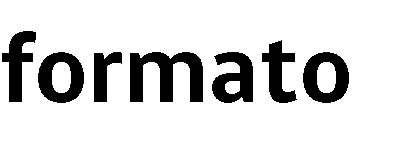 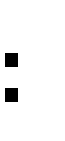 Confeccionar carta dirigida al Sr. Subsecretario de Pesca y Acuicultura, firmada por el representante legal de la entidad jurídica sin fines de lucro, la que deberá indicar nombres completos y RUT del titular y suplente nominados al cargo. Sr.Julio Salas GutierrezSubsecretario de Pesca y Acuicultura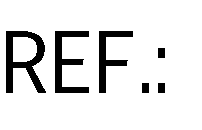 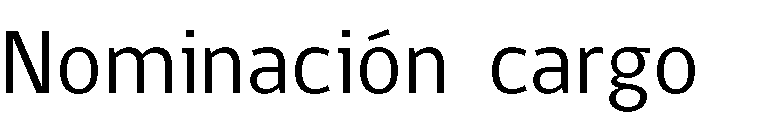 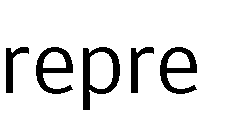 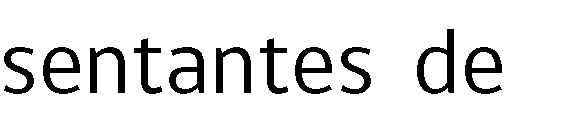 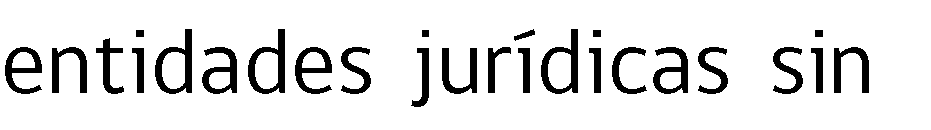 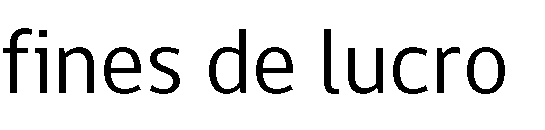 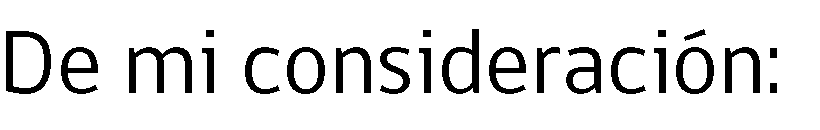 ……………………………………………..Firma timbre de la Entidad jurídica sin fines de lucroAdjuntar antecedentes que acrediten el cumplimiento del requisito correspondiente a la existencia y vigencia legal a la fecha de la nominación.Adjuntar antecedentes que acrediten que en sus estatutos tengan como objetivo fundamental conjunta o separadamente, dos de los siguientes fines: defensa del medio ambiente o la preservación de los recursos naturales o la investigación.FORMULARIO ACEPTACION DE CARGOSr.Subsecretario de Pesca y Acuicultura PresenteDe nuestra consideración:En calidad de titular y de suplente para el cargo de representantes de entidades jurídicas sin fines de lucro, Consejo Zonal de Pesca regiones ……………………………………………..…………………………., aceptamos la nominación efectuada por la Entidad……………………………………………………………..Saludan atentamente a Ud.,2 No se aceptará la delegación de firma por poder o mandato. Deben estar las dos firmas para que la nominación sea admisible.ACREDITACION DE DOMICILIOMediante Declaración jurada simple el representante deberá declarar domicilio en la zona de competencia del Consejo Zonal de Pesca.EJEMPLOYo xxxx xxxx xxxx xxxx, RUT xx.xxx.xxx-x, de profesión XXXXXXXX, con fecha xx de xxxx de 20__, vengo en declarar que mi domicilio se encuentra en xxxxxxxxxxx, Chile. Ciudad sede del CZP de las Regiones xxxxx.xxxxx xxxxx RUT xx.xxx.xxx-xFORMATO DEL SOBRE 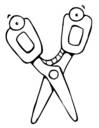 TITULARSUPLENTENOMBRE COMPLETO:RUT:TITULARSUPLENTENOMBRE COMPLETO:RUT:FONO:CORREO ELCTRÓNICO:FIRMA2